Rozwiąż krzyżówkę – dla chętnych ( czekamy na zdjęcia rozwiązanej krzyżówki) 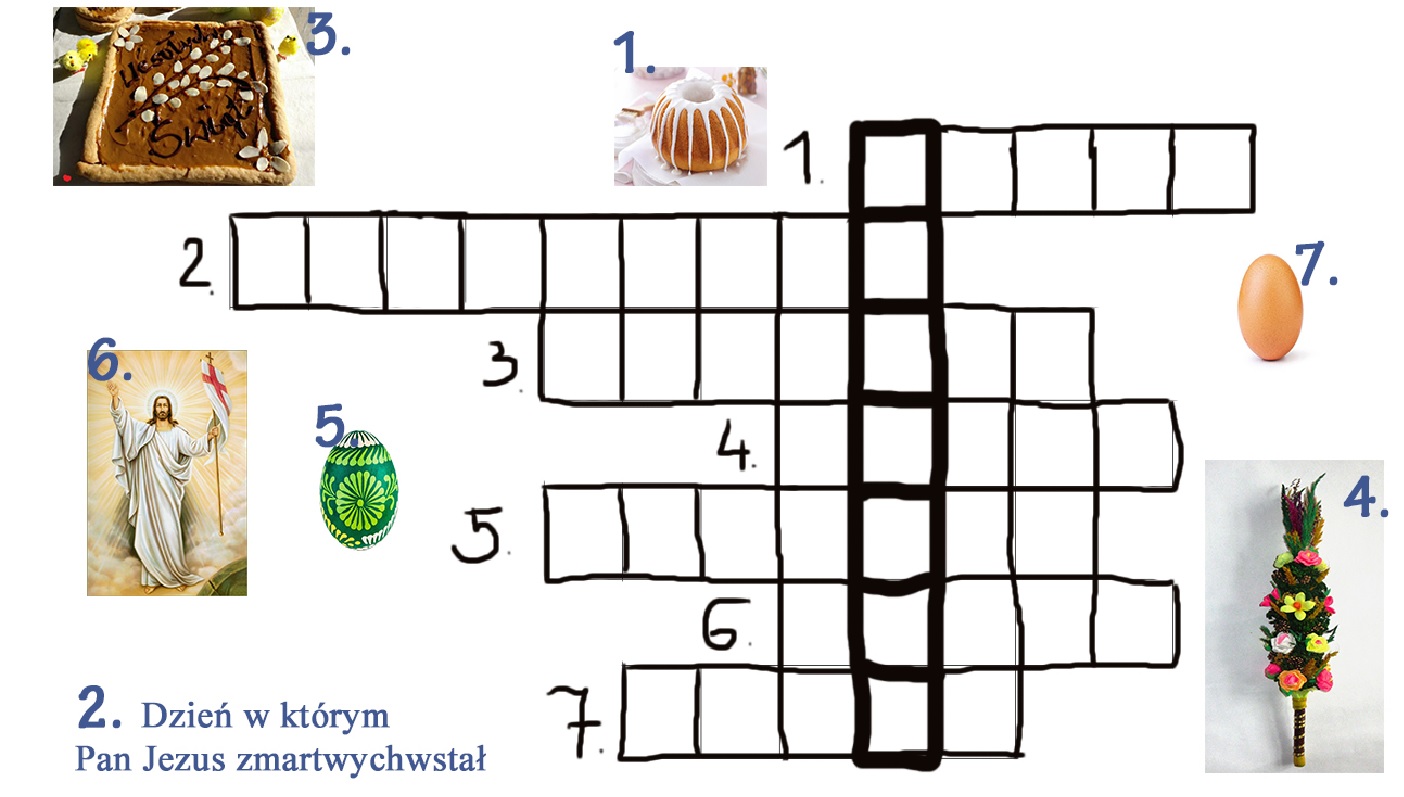 2. Narysuj w koszyczku wielkanocnym potrawy, które święcimy. Jeżeli nie ma możliwości wydrukowania karty, to niech Dziecko samo narysuje koszyczek.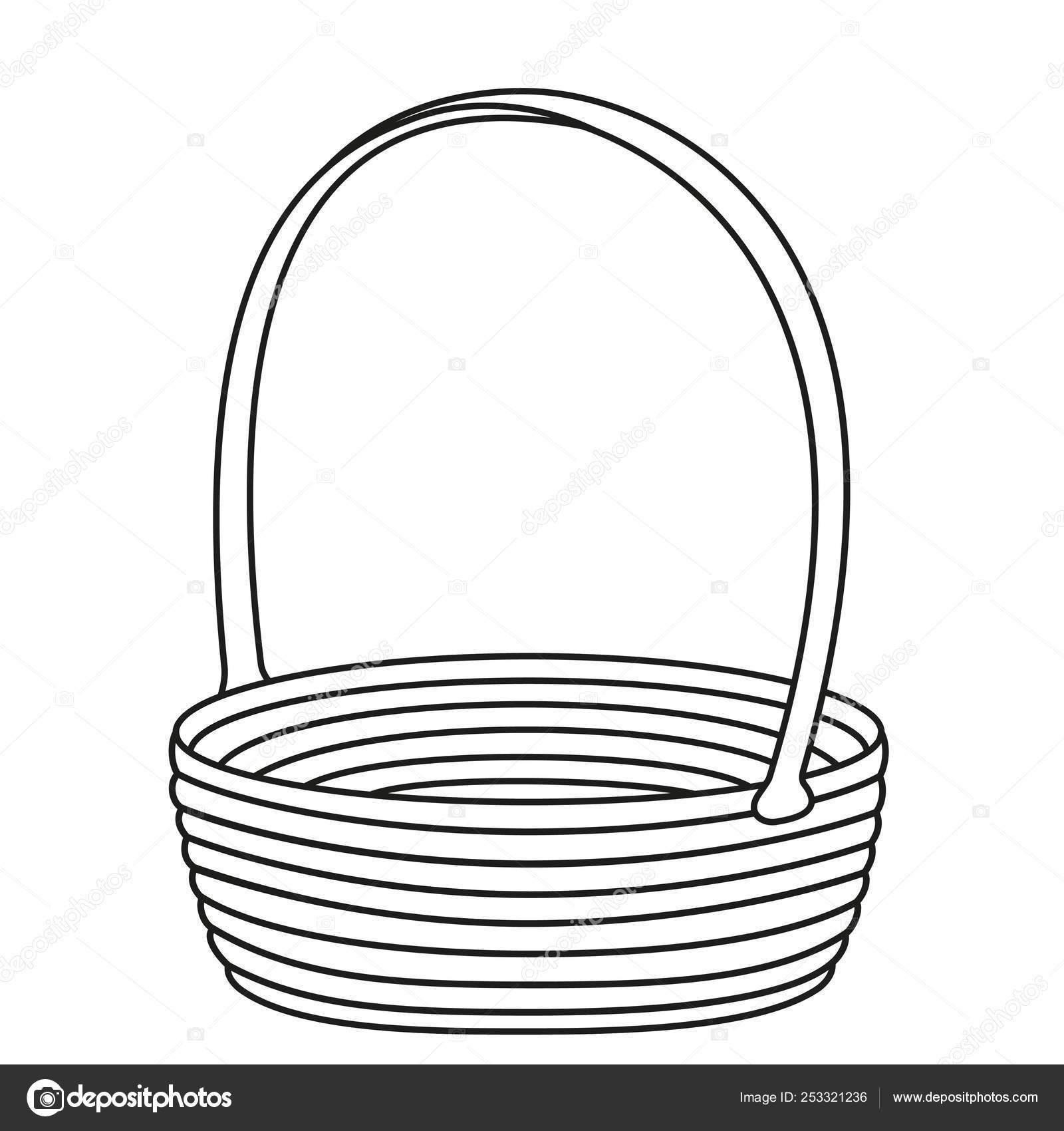 3.Na koniec ruch przy  muzyce. Zachęcamy Was do wspólnej gimnastyki . MÓJ DZIEŃ! - pokazywanka W PODSKOKACHhttps://www.youtube.com/watch?v=vXUC732gqKo 